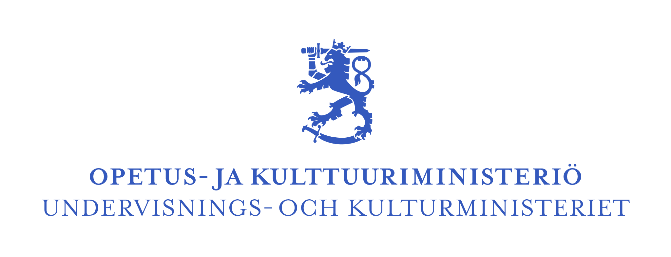 BEGÄRAN OM UTBETALNING AV STATSUNDERSTÖD FÖR ANLÄGGING AV KULTURLOKALER1. Uppgifter om understödstagaren1. Uppgifter om understödstagaren1. Uppgifter om understödstagarenUnderstödstagarens namnUnderstödstagarens namnUnderstödstagarens namnKontaktpersonens namnKontaktpersonens namnKontaktpersonens namnTelefonE-postE-postUnderstödUnderstödUnderstödUnderstödstagarens IBAN-kontonummerUnderstödstagarens IBAN-kontonummerUnderstödstagarens IBAN-kontonummerUnderstödsbeslutets diarinummerDatum för beviljandeBeviljat eurobeloppNu begärs utbetalning avNu begärs utbetalning avNu begärs utbetalning avUppskattning av projektets totala kostnader enligt ansökanPreciserad kostnadsuppskattningPreciserad kostnadsuppskattning2. Betalning av understödet2. Betalning av understödet2. Betalning av understödet1. posten: enligt statsunderstödsbeslutet när projektet inlettsBilagor som behövs:kommunens byggnadsinspektörs intyg över färdigställningsgraden elle någon annan tillförlitlig redogörelseförsäkringsintyg för objektet över brandförsäkring under byggskedet (privata sökanden)eventuella andra handlingar som förutsätts enligt beslutetDatum när projektet inleddes:Myndigheten fyller i2. posten: enligt statsunderstödsbeslutet när projektets färdigställningsgrad är 50%Bilagor som behövs:kommunens byggnadsinspektörs intyg över färdigställningsgraden eller någon annan tillförlitlig redogörelseeventuella andra handlingar som förutsätts enligt beslutetMyndigheten fyller i3. posten: enligt statsunderstödsbeslutet när projektets färdigställningsgrad är 100%Bilagor som behövs:projektredovisningutdrag ur bokföringen i fråga om projektetkommunens byggnadinspektörs intyg eller över färdigställningsgraden eller någon annan tillförlitlig redogörelseförsäkringsintyg över brandförsäkring för det färdiga objektet (privata sökanden)eventuella andra handlingar som förutsätts enligt beslutetMyndigheten fyller i3. Underskrift3. UnderskriftOrt och datumUnderskrift (person med namnteckningsrätt)Ort och datumNamnförtydligande